حرمت متعهحضرت عبدالبهاءاصلی فارسی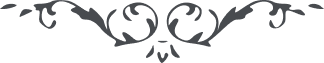 لوح رقم (73) امر و خلق – جلد 4٧٣ - حرمت متعهو نیز از حضرت عبدالبهاء در خطابی است قوله الجلیل : " و امّا الازدواج الموقّت حرّمه اللّه فی هذا الکور المقدّس و مَنَعَ النّفوس عن الهوی حتّی یرتدّوا برداء التّقوی "